 COORDENADORIA DO CURSO DE HISTÓRIA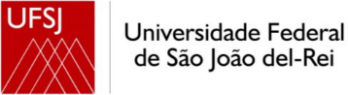 TERCEIRA ETAPA 1º SEMESTRE DO ENSINO PRESENCIAL 09/03/22 a 21/03/22Matrícula: ____________________ Período: __________Curso: __________________Discente: ______________________________________________________________(  ) IncluirDisciplinas : ______________________________________________________________________________________________________________________________________________________________________________________________________________________________________________________________________________(  ) ExcluirDisciplinas: _____________________________________________________________ ______________________________________________________________________________________________________________________________________________(  ) Quebra de Pré Requisito:Disciplina: ____________________________________________________________________________________________________________________________________________________________________________________________________________Justificativa: _________________________________________________________________________________________________________________________________________________________________________________________________________________________________________________________________________________